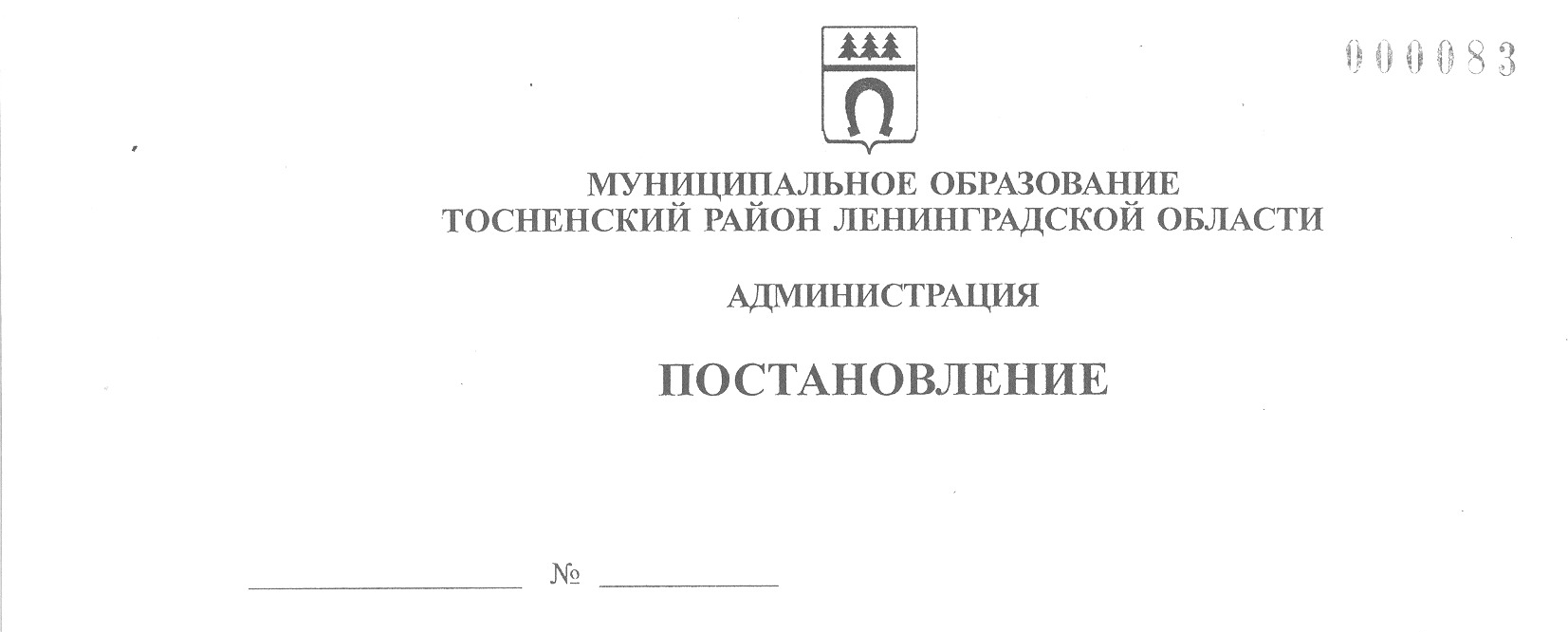 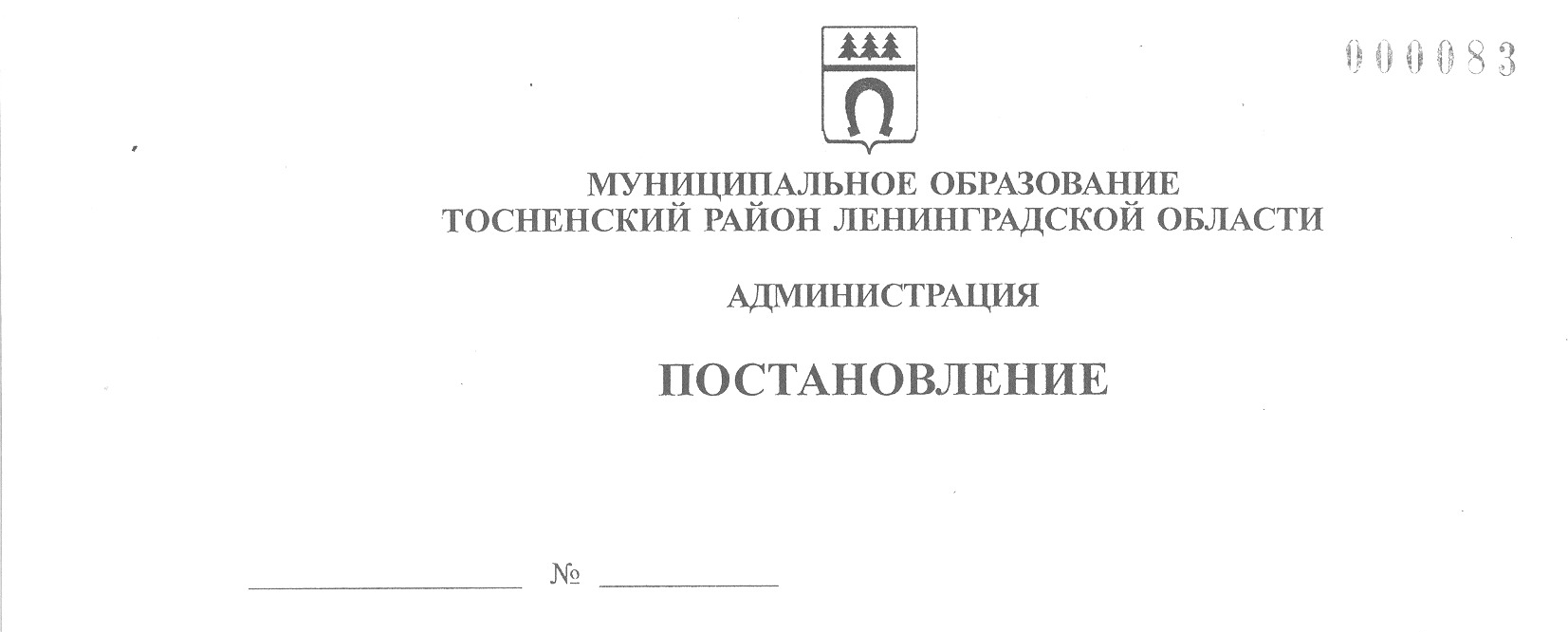      28.08.2020                             1565-паО внесении изменений в постановление администрации муниципального образования Тосненский район Ленинградской области от 13.08.2020 № 1458-па «О мерах по реализации постановления Правительства Ленинградской области от 13.08.2020 № 573 «О мерах по предотвращению распространения новой коронавируснойинфекции (COVID-19) на территории Ленинградской области и признании утратившими силу отдельных постановлений Правительства Ленинградской области»	В соответствии с постановлением Правительства Ленинградской области                 от 27.08.2020 № 602 «О внесении изменений в постановление Правительства Ленинградской области от 13 августа 2020 года № 573 «О мерах по предотвращению распространения новой коронавирусной инфекции (COVID-19) на территории Ленинградской области и признании утратившими силу отдельных постановлений Правительства Ленинградской области», исполняя собственные полномочия, а также исполняя полномочия администрации Тосненского городского поселения Тосненского муниципального района Ленинградской области на основании статьи 13 Устава Тосненского городского поселения Тосненского муниципального района Ленинградской области и статьи 25 Устава муниципального образования Тосненский район Ленинградской области, администрация муниципального образования Тосненский район Ленинградской областиПОСТАНОВЛЯЕТ:	1. Внести в постановление администрации муниципального образования Тосненский район Ленинградской области от 13.08.2020 № 1458-па «О мерах по реализации    постановления Правительства Ленинградской области от 13.08.2020 № 573 «О мерах      по предотвращению распространения новой коронавирусной инфекции (COVID-19) на территории Ленинградской области и признании утратившими силу отдельных постановлений Правительства Ленинградской области» изменения, изложив пункт 1.2.5. в следующей редакции:	«1.2.5. Организовать 1 сентября 2020 года торжественные мероприятия, посвященные Дню знаний, с учетом эпидемиологической обстановки в муниципальном образовании Тосненский район Ленинградской области в соответствии с требованиями Роспотребнадзора.2	При проведении торжественных мероприятий, посвященных Дню знаний, предусмотреть:	- продолжительности торжественных мероприятий не более 30 минут;	- проведения торжественных мероприятий при благоприятных погодных условиях на свежем воздухе;	- количества участников торжественных мероприятий не более 300 обучающихся (воспитанников);	- количества приглашенных лиц на торжественное мероприятие (родители (законные представители) несовершеннолетних, гости) не более 300 человек при отдельном размещении от обучающихся (воспитанников) и использовании средств индивидуальной   защиты органов дыхания (гигиенические маски, респираторы).».	2. Сектору по безопасности, делам ГО и ЧС администрации муниципального образования Тосненский район Ленинградской области направить в пресс-службу комитета по организационной работе, местному самоуправлению, межнациональным и межконфессиональным отношениям администрации муниципального образования Тосненский район Ленинградской области настоящее постановление для обнародования в порядке, установленном Уставом муниципального образования Тосненский район Ленинградской области.	3. Пресс-службе комитета по организационной работе, местному самоуправлению, межнациональным и межконфессиональным отношениям администрации муниципального образования Тосненский район Ленинградской области обнародовать настоящее постановление в порядке, установленном Уставом муниципального образования Тосненский район Ленинградской области.	4. Контроль за исполнением настоящего постановления возложить на заместителя главы администрации муниципального образования Тосненский район Ленинградской  области по безопасности Цая И.А.	5. Настоящее постановление вступает в силу со дня его принятия.Глава администрации                                                                                          А.Г. КлементьевСюткин Александр Васильевич, 8(81361)2160430 гв